M Ě S T S K É   K U L T U R N Í   S T Ř E D I S K O   T Ř E B Í Č

PŘEHLED KULTURNÍCH POŘADŮ
*PROSINEC 2015 *úterý 1. 12. 2015 v 19 hod. – divadlo Pasáž 				III. předst. ab. sk. ASTUDIO YPSILON PRAHAImprovizace herců Studia Ypsilon: PÁNSKÁ ŠATNAHrají: Martin Dejdar, Jiří Lábus, Pavel Nový, Jan Jiráň, Martin Janouš, Dominik Renč a Petr HojerRežie: Martin DejdarYpsilonka se vrací ke svému vynálezu totální improvizace. Úspěšné písničky, řeči, atrakce a nápady. Nepropásněte jedinečnou příležitost nahlédnout tak trochu klíčovou dírkou do pánské šatny ypsilonských herců. Zažijete spontánní atmosféru, improvizační nápady, jedinečné propojení herců a diváků i trochu kolegiální škodolibosti. Vždyť někteří z herců spolu hrají již desítky let a prožili společně velkou část hereckého života. To vše se odráží na vzájemných „přihrávkách“ i nekompromisních „smečích“.VYPRODÁNO !!!čtvrtek 3. 12. 2015 v 19 hod. – divadlo Pasáž				TRIO INFLAGRANTI s kapelouHost: PETR KOLÁŘDívčí elektrické smyčcové trio vzniklo v roce 2004. Hraje slavné melodie z klasiky, rocku i popu v instrumentálních úpravách pro smyčcové nástroje. V jejich repertoáru jsou moderní aranže slavných klasických skladeb J. S. Bacha či A. Vivaldiho i hity kapely Metallica, Europe a nebo Queen. Fakt, že se svými neotřelými aranžemi bourají předsudky a bariéry v hudbě, dokazuje tro tisíci prodanými audio nosiči i odehranými koncerty. V roce 2012 absolvovalo trio velice úspěšné vánoční turné s frontonem skupiny Kabát Josefem Vojtkem. Trio INFLAGRANTI připravilo své další vánoční turné pro rok 2015. Jako hosta si dívky tentokrát pozvaly Petra Koláře, bývalého frontmana kapel Precedens a Arakain, který dnes vystupuje hlavně sólově se svojí doprovodnou rockovou kapelou, ale září i jako muzikálová hvězda. Od roku 1993 začal účinkovat v nejúspěšnějších muzikálech, např. Drákula, Vlasy, Hamlet, Krysař, Tři mušketýři ad.Vstupné: 280,- 240,-Vstupenky již v prodeji !!sobota 5. 12. 2015 v 16.30 hod. – Karlovo náměstíMIKULÁŠSKÁ NADÍLKA SPOJENÁ S ROZSVÍCENÍM VÁNOČNÍHO STROMUPohádka s Mikulášskou tématikou v podání divadelního souboru Ampulka Třebíč. Slavnostní rozsvícení Vánočního stromu Mikulášem za pomocí čertů.Vstup zdarmaneděle 6. 12. 2015 v 19 hod. – divadlo PasážVÁNOČNÍ KONCERT FEŠÁKŮLetošní vánoční saloon Fešáků bude tak trochu o Michalu Tučném, který před 20 ti lety odešel a také o Pavlu Brümerovi, který nás navždy opustil 15. 9. 2015 ve věku 69 ti let. Michal Tučný byl v kapele od roku 1974 do roku 1980 a Pavel Brümer od roku 1967 do roku 2002, tedy 35 let. Oba zanechali v kapele obrovskou stopu a mnoho slavných dnes již legendárních písní.Fešáci přivezou sebou hosty, prvním Rosťa Fišer, dvojník Michala Tučného a lídr plzeňské skupiny Michal Tučný revival. Druhám hostem je Pavel Kaiser ( Netto, Double Eagle, Taxmeni), který s Pavlem Brümerem krátce před jeho úmrtím hovořil a řekl mu, že bude s jeho písněmi dál pokračovat v jeho šlépějích. Posledním hostem bude bavič a imitátor Petr Martinák, který ozdobí koncert imitacemi  slavných osobností jak z politického tak uměleckého života. Sám poprvé i zazpívá slavnou Michalovu píseň Všichni jsou už v Mexiku.Fešáci zahrají slavné písně Michala Tučného i Pavla Brümera a vzhledem k tomu,  že oba zpěváci milovali humor, vzpomenou na ně veselými příběhy a povídáním.Nebudou chybět samozřejmě ani vánoční písně a koledy.Vstupné: 240,-   220,-   senioři: 210,-   190,-Vstupenky již v prodeji !!úterý 8. 12. 2015 v 19 hod. – divadlo PasážVánoční koncert bubenického souboru WILD STICKS se smyčcovým kvartetem Jihočeské komorní filharmonieHosté: zpěváci Petr Ševčík a Tereza Kopáčková Nenechte si ujít nezapomenutelnou vánoční show bicího souboru Wild sticks složeného z profesionálních bubeníků. V průběhu koncertu se představí rozmanitost bicích nástrojů a jejich kombinace s klasickým nástrojem, jakým jsou housle a vše umocní dokonalý zpěv již zmíněných sólistů. Posluchači se seznámí s nástroji, se kterými se běžně na koncertních pódiích nesetkávají – zvonkohra, vibrafon, conga, bonga aj. V programu zazní písně vánoční – Tichá noc, Jingle Bells, All I Want Christmas Is You, Christmas Is ALL Around, Hallelujah, So This Is Christmas a další, ale i „nevánoční“ – Billie Jean (Michael Jackson), Cant Help Falling In Love (Elvis Presley) aj.Vstupné: 160,-  140,-Vstupenky již v prodeji !!středa 9. 12. 2015 v 19 hod. – divadlo PasážTravesti skupiny SCREAMERS a TECHTLE MECHTLE„Vánoční speciál“Přední české travesti skupiny Screamers a Techtle Mechtle vám přiváží vánoční dárek v podobě Vánočního speciálu, se kterou míří do Třebíče pánové Lukáš, Jarda, Lukáš, Honza a Patrik a Láďa, kteří se již několik let na prknech divadel a kulturních domů téměř každý večer promění ve slečnu Paulu, Lili, Dolores, Stacey a Halinu. Vstupné: 240,-   220,-   děti, senioři: 190,-  160,-Vstupenky již prodeji !!čtvrtek 10. 12. – středa 23. 12. 2015 – Karlovo náměstíVÁNOČNÍ NÁMĚSTÍLedová plocha, tradiční vánoční trhy, bohaté občerstvení, kulturní program.Vstup zdarmaneděle 13. 12. 2015 v 17 hod. – divadlo Pasáž			VÁNOČNÍ POHODA V.O Vánocích opět Slunko nabízí pohodový koncert Vánoční pohoda. V uplynulých letech měli posluchači možnost potkat se s profesionály i amatéry, ať to byla kapela Petra Matouška, se kterou to všechno začalo, nebo to byli třebíčští rodáci Vlasta Korec a Verunka Svobodová, Irena Nosková s triem Jazz point, bývalý sólista Alexandrovců Andrej Romanov, nezapomenutelné je i zpívání s Laďou Kerndlem. Hostem letošní Pohody je třebíčská rodačka Eva Ventrubová, zpěvačka a herečka Městského divadla Brno.Vstupné: 150,-    děti, senioři: 80,-Předprodej od 23. 11. 2015pondělí 14. 12. 2015 v 19 hod. – Národní dům				         III. koncert HSPOUTNÍCI „COUNTRY VÁNOCE“Obsazení: Jan Máca – mandolína, kytara a zpěv, Peter Mečiar – banjo a dobro, Jakub Bílý – kytara, mandolína a zpěv, Jiří Karas Pola – elektrický kontrabas, zpěvSkupina Poutníci je již několik let zařazována do kategorie legenda country. Vznikla v roce 1970 v Brně a letos slaví 45. Výročí své existence. V sestavách Poutníků se během řady let vystřídaly osobnosti jako Robert Křesťan, František Linhárek, Luboš Malina, Mirek Hulán a spousta dalších. Kapela vyhrála několikrát soutěž Porta a dokonce získala Zlatou Portu, ocenění za dlouholetou činnost ve folku. V letech 1989 a 1990 skupina získala i ocenění v USA za nejlepší neamerické bluegrassové CD. Od roku 2012 hrají Poutníci v omlazené sestavě, kde vyniká zkušenost stáří s drivem a uměním mládí. Během koncertu zazní skladby z oblasti americké country a bluegrassu, současný poutnický repertoár, ale hlavně poutnické hity jako jsou písně Panenka, Pojďme se napít, Telegraf road, Hotel Hillary, Napsal jsem jméno svý na zdi a jiné. Vstupné: 150,-  140,-  130,-  Předprodej od 23. 11. 2015úterý 15. 12. 2015 v 18 hod. – foyer divadla Pasáž			III. koncert KPHSLAVONIC 	QUARTETJiří Novotný – housle, Leoš Černý – viola, Lukáš Svoboda – violoncello, Jan Rybka – housleSmyčcové kvarteto plné mladistvého intenzivního zvuku a elánu s muzikantským jadrným tónovým i výrazovým projevem provede mimo jiné Dvořákův nejslavnější Americký kvartet.Soubor vznikla v roce 2010 z posluchačů Janáčkovy akademie múzických umění v Brně. Za svou krátkou dobu působení na českém kvartetním poli získal řadu pozvání na prestižní vystoupení, jmenujme například zahajovací koncert festivalu Janáček Brno, festival Moravský a Vídeňský klasicismus (Rakousko) nebo Kroměřížské hudební léto 2012. Za zmínku pak stojí provedení II. smyčcového kvartetu „Z Opičích hor“ Pavla Haase v cyklu Jeunesses musicales Filharmonie Brno či vystoupení na festivalu Henckeovy barokní varhany Valtice. V létě roku 2012 soubor úspěšně absolvoval mezinárodní interpretační kurzy v rakouském Reichenau – Internationale Sommerakademie. V současnosti se SQ zdokonaluje pod vedení prof. Adolfa Sýkory, zakládajícího člena proslulého Janáčkova kvarteta a Miloše Vacka, současného primária téhož souboru. Stále a intenzivně se rozvíjející repertoár souboru obsahuje skladby autorů všech tvůrčích období, těžištěm je však tvorba českých skladatelů 19. a 20. století.Vstupné: 180,-      děti, studenti, senioři: 140,-Předprodej od 24. 11. 2015středa 16. 12. 2015 v 19 hod. – divadlo Pasáž		               III. představení ab. sk. BDIVADLO VERZE PRAHAMatthieu Delaporte, Alexandre de La Patelliére: JMÉNOHrají: Jan Dolanský, Jana Janěková ml., Roman Zach, Linda Rybová, Petr LněničkaRežie: Thomas ZielinskiMluvit se dá o všem. Mezi dobrými přáteli a příbuznými by vlastně žádné téma nemělo být tabu. Když se ale úspěšný realitní makléř Vincent na večeři u své sestry Elizabeth, učitelky francouzštiny, a švagra Pierra, profesora literatury, svěří se záměrem dát svému synovi kontroverzní jméno, dá se, že hranice civilizované konverzace byla překročena…. Jméno je brilantní komedií podle nejlepší francouzské tradice. Polštářová bitva omezenců, kteří jsou přesvědčeni o tom, že svá omezení už dávno překonali. Hra nabízí vysoce komický pohled na sebejisté zastánce svobodného myšlení.VYPRODÁNO !!!neděle 20. 12. 2015 v 15 hod. – divadlo Pasáž			           PRO RODIČE S DĚTMIVÁNOCE S DÁDOUÚčinkují: Dagmar Patrasová, Dalibor Kubečka, Lenka Krupanská Kristýna PetrbokováDáda si pro děti připravila zbrusu nový vánoční pořad, ve kterém nebude nouze o zábavné soutěže, hry, písničky a povídání. Na závěr si děti budou moci společně s Dádou zazpívat nejznámější vánoční koledy.Vstupné dospělí: 180,-  160,-    děti: 120,-   100,-Předprodej od 30. 11. 2015neděle 20. 12. 2015 v 17 hod. – Zadní synagoga CORDIAL STRING QUARTETCSQ tvoří bývalí a současní posluchači brněnské konzervatoře, JAMU a AMU: Jakub Lojda (housle), Adam Caha (housle), Anna Lojdová (violoncello), Eva Tučková (viola).Třebíčské smyčcové kvarteto se svými hosty vystoupí na již tradičním adventním koncertě v Zadní synagoze. Na programu zazní kromě skladeb světových autorů také česká hudba. Letos to bude unikátní smyčcový kvartet od českého skladatele a kantora Jakuba Jana Ryby (1765 – 1815), jehož dvojité výročí si letos připomínáme, a také smyčcový kvartet č. 12 „Americký“ od Antonína Dvořáka.Vstupné: 90,-    děti, senioři: 60,-Předprodej od 30. 11. 2015pátek 1. 1. 2016 v 16.30 hod. – Karlovo náměstíNOVOROČNÍ OHŇOSTROJ16.30 – 17.00 – DJ RUDYS – hudební produkce17.00 - PROSLOV STAROSTY MĚSTA17.10 – OHŇOSTROJ  Vstup zdarmaPředprodej vstupenek (na jednotlivé pořady) začíná vždy
tři týdny předem u pokladny NÁRODNÍHO DOMU,
Karlovo nám. 47, Třebíč – tel: 568 610 013
a v INFORMAČNÍM CENTRU (Národní dům),
Karlovo nám. 47, Třebíč – tel: 568 610 021.    www.mkstrebic.cz  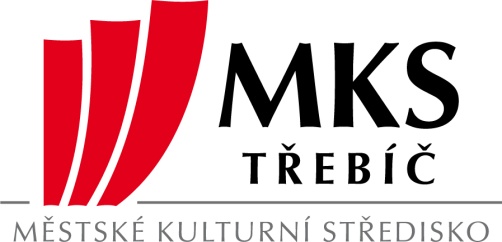 ZMĚNA PROGRAMU VYHRAZENA